«Веселые ребята»Выпуск № 3 – 2023г.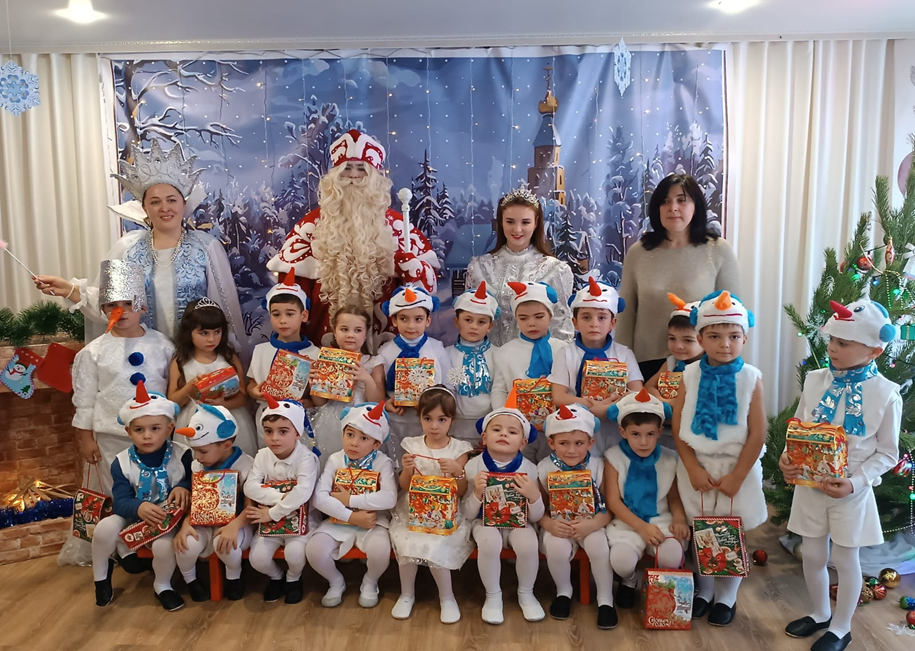 Муниципальное бюджетное дошкольное образовательное учреждение «Детский сад № 22 п. Алханчурт»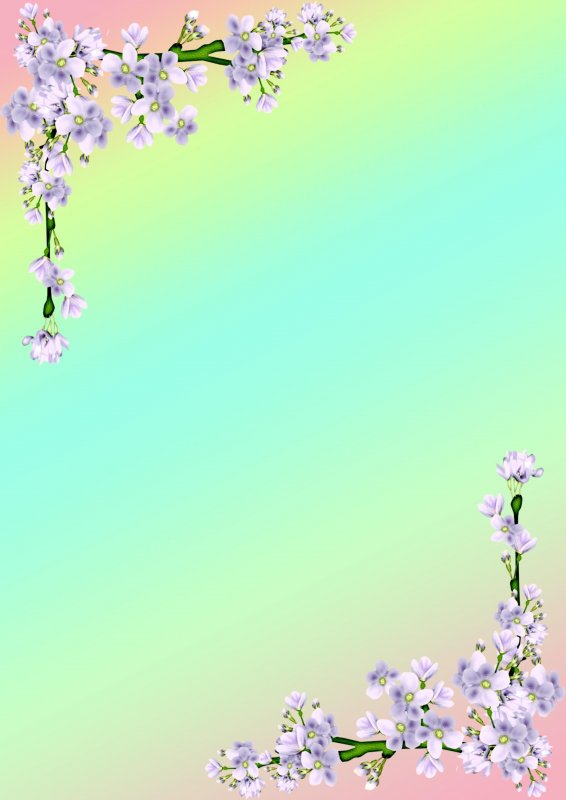 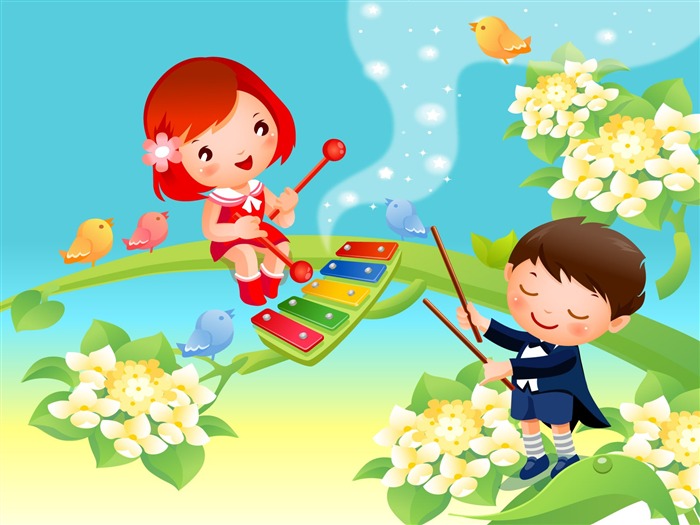 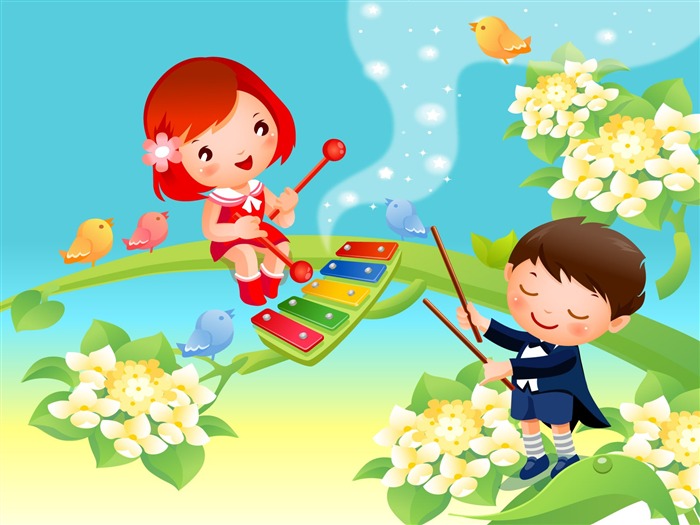 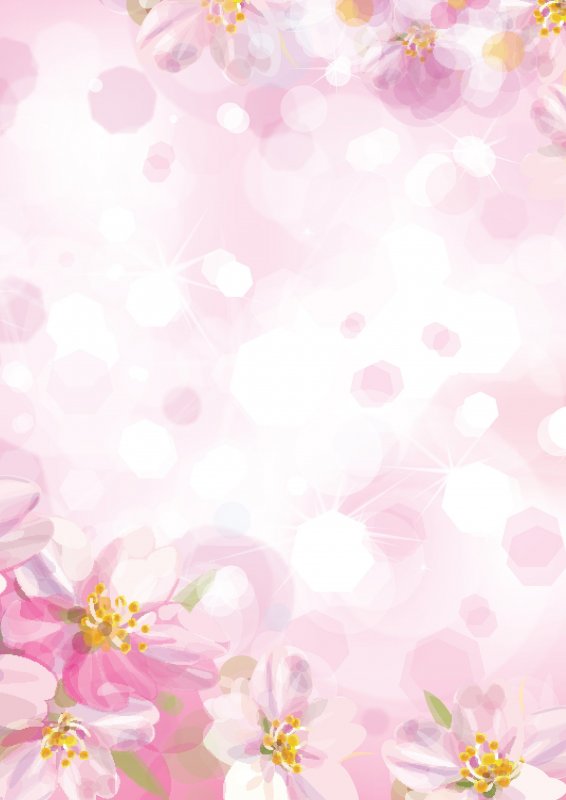 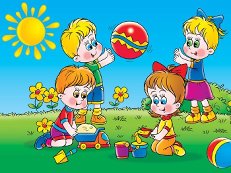 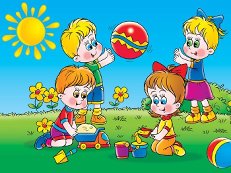 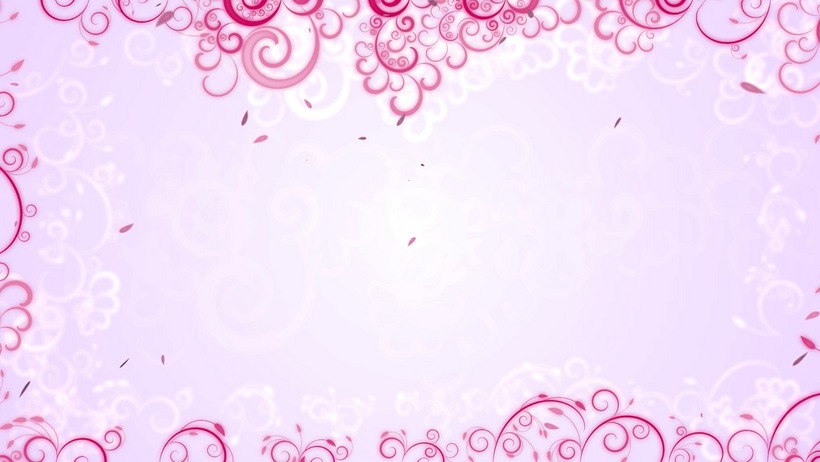 Праздники и развлечения…Новый год к нам идет…Наступила долгожданная зима, которая принесла с собою самый главный и веселый праздник в году – Новый год! Сверкает разноцветными огнями красавица – елка, дед Мороз и Снегурочка приглашают в хоровод, а под елкой лежат сладкие подарки. Дети с большим удовольствием пели песни, водили хороводы, читали стихи и участвовали в веселых играх. В гостях у ребят побывали сказочные персонажи: красавица  Снегурочка, добрый Дедушка Мороз, кот Базилио, лиса – Алиса, Снежная Королева…Праздник получился веселым, интересным и запомнится детям надолго…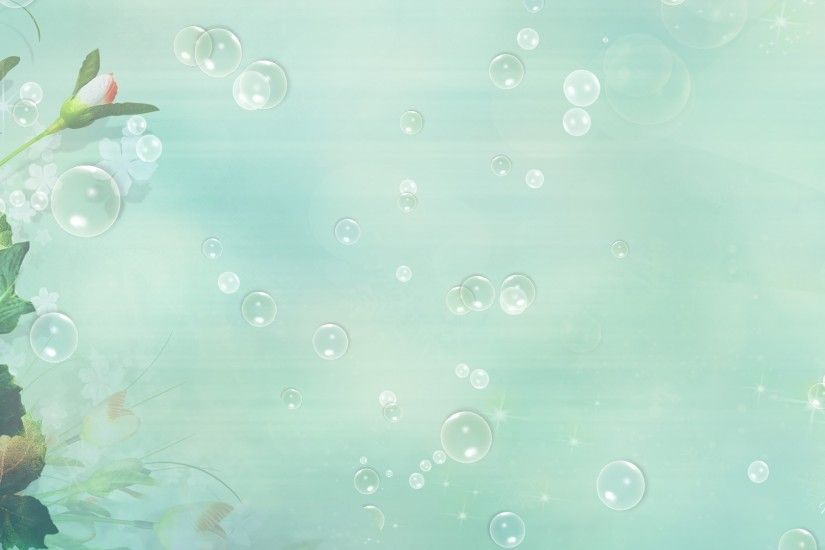 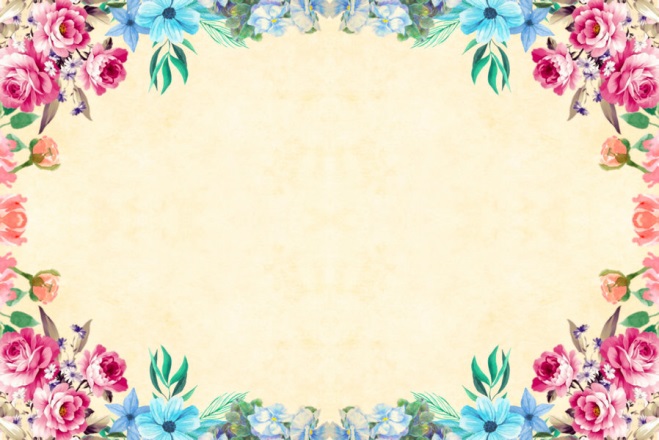 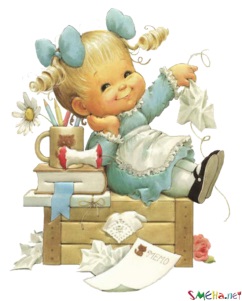 